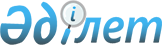 "Кәсіби және аудиторлық ұйымдардың есептілік тізбесін, нысандары мен ұсыну мерзімділігін, сондай-ақ аудиторлық ұйымның азаматтық-құқықтық жауапкершілігін сақтандыру жөніндегі ақпарат нысанын бекіту туралы" Қазақстан Республикасы Қаржы министрінің 2015 жылғы 26 наурыздағы № 216 бұйрығына өзгерістер мен толықтыру енгізу туралы
					
			Күшін жойған
			
			
		
					Қазақстан Республикасы Қаржы министрінің 2016 жылғы 4 тамыздағы № 428 бұйрығы. Қазақстан Республикасының Әділет министрлігінде 2016 жылы 2 қыркүйекте № 14198 болып тіркелді. Күші жойылды - Қазақстан Республикасы Қаржы министрінің 2017 жылғы 19 қаңтардағы № 34 бұйрығымен.
      Ескерту. Күші жойылды – ҚР Қаржы министрінің 19.01.2017 № 34 бұйрығымен. 
      БҰЙЫРАМЫН:
      1. "Кәсіби және аудиторлық ұйымдардың есептілік тізбесін, нысандары мен ұсыну мерзімділігін, сондай-ақ аудиторлық ұйымның азаматтық-құқықтық жауапкершілігін сақтандыру жөніндегі ақпарат нысанын бекіту туралы" Қазақстан Республикасы Қаржы министрінің 2015 жылғы 26 наурыздағы № 216 (Нормативтік құқықтық актілерді мемлекеттік тіркеу тізілімінде № 10877 нөмірімен тіркелген, "Әділет" ақпараттық-құқықтық жүйесінде 2015 жылғы 19 мамырда жарияланған) бұйрығына мынадай өзгерістер мен толықтыру енгізілсін:
      бұйрықтың такырыбы мынадай редакцияда жазылсын, орыс тіліндегі мәтін өзгермейді:
      "Кәсіби және аудиторлық ұйымдардың есептілік тізбесін, нысандары мен ұсыну кезеңдiлiгiн, сондай-ақ аудиторлық ұйымның азаматтық-құқықтық жауапкершілігін сақтандыру жөніндегі ақпарат нысанын бекіту туралы";
       1-тармақта:
       2) тармақша мынадай редакцияда жазылсын:
      "2) кәсіби аудиторлық ұйымның қызметі туралы жартыжылдық есептің нысаны осы бұйрыққа 2-қосымшаға сәйкес;";
       4) тармақша алынып тасталсын;
       6) тармақша мынадай редакцияда жазылсын:
      "6) аудиторлық ұйымдардың* қызметтерінің негізгі көрсеткіштері бойынша тоқсан сайынғы есептің нысаны осы бұйрыққа 5-қосымшаға сәйкес;";
       7) тармақша мынадай редакцияда жазылсын:
      "7) кәсіби аудиторлық ұйым жүргізген сыртқы сапа бақылауы туралы тоқсан сайынғы есеп нысаны осы бұйрыққа 6-қосымшаға сәйкес;";
      мынадай мазмұндағы 1-1-тармағымен толықтырылсын:
      "1-1. Кәсіби аудиторлық ұйымдар және аудиторлық ұйымдар есептілікті электрондық форматта ұсынады.";
       1, 2, 3-қосымшалар осы бұйрыққа 1, 2, 3-қосымшаларға сәйкес редакцияда жазылсын;
       4-қосымша алынып тасталсын;
       5, 6, 7, 8, 9-қосымшалар осы бұйрыққа 4, 5, 6, 7, 8-қосымшаларға сәйкес редакцияда жазылсын.
      2. Қазақстан Республикасы Қаржы министрлігі Бухгалтерлік есебі мен аудиті әдіснамасы департаменті (А.Т. Бектұрова) заңнамада белгіленген тәртіппен:
      1) осы бұйрықтың Қазақстан Республикасының Әділет министрлігінде мемлекеттік тіркелуін;
      2) осы бұйрық мемлекеттік тіркелгеннен кейін күнтізбелік он күн ішінде оның мерзімді баспа басылымдарында және "Әділет" ақпараттық-құқықтық жүйесінде ресми жариялауға жіберілуін;
      3) осы бұйрықты Қазақстан Республикасының Әділет министрлігінен алғаннан кейін күнтізбелік бес күн ішінде Қазақстан Республикасының нормативтік құқықтық актілерінің Эталондық бақылау банкіне орналастыру үшін Қазақстан Республикасы Әділет министрлігінің "Республикалық құқықтық ақпарат орталығы" шаруашылық жүргізу құқығындағы республикалық мемлекеттік кәсіпорнына жіберілуін;
      4) осы бұйрықтың Қазақстан Республикасы Қаржы министрлігінің интернет-ресурсында орналастырылуын қамтамасыз етсін.
      3. Осы бұйрық алғаш ресми жарияланған күнінен бастап қолданысқа енгізіледі. Кәсіби аудиторлық және аудиторлық ұйымдардың есептілік тізбесі мен ұсыну кезеңділігі Аудиторлық ұйымның кәсіби қызметі туралы жарты жылдық есеп
      Жыл________________________
      Жарты жыл__________________
      Кәсіби аудиторлық ұйымның БСН-і___________________
      Кәсіби аудиторлық ұйымның атауы___________________
      Заңды мекенжайы, телефоны ________________________________________________
      Іс жүзіндегі мекенжайы, телефоны ___________________________________________ Ұйымның басшысы Аудиторлар саны жөніндегі мәлімет Аудиторлық ұйымдар саны жөніндегі мәлімет Кәсіби аудиторлық ұйымның құрылымы
      кестенің жалғасы
      Кәсіби аудиторлық
      ұйым жетекшісі __________ _______________________
       Қолы (Т.А.Ә (бар болса)) Аудиторлардың біліктілігін арттыру курстарын өткізу және сертификаттар беру туралы жыл сайынғы есеп
      Жыл______________________________________________________________
      Кәсіби аудиторлық ұйымның БСН-і ___________________________________
      Кәсіби аудиторлық ұйымның атауы__________________________
      Кәсіби аудиторлық
      ұйым жетекшісі __________ __________________________
       Қолы (Т.А.Ә.(бар болса)) Міндетті аудитті өткізетін аудиторлық ұйымдардың ең аз талаптарға сәйкестігі туралы тоқсан сайынғы есеп
      Жыл_____________
      Тоқсан___________
      Кәсіби аудиторлық ұйымның БСН-і ___________________________________________
      Кәсіби аудиторлық ұйымның атауы__________________________
      кестенің жалғасы
      Ескертпе: 9, 10, 11, 12 бағандары – ұлттық компанияларда, ұлттық холдингтерде, ұлттық басқарушы холдингтерде міндетті аудит жүргізілген кезде ғана толтырады;
      13, 14, 15 бағандар – қаржылық ұйымдар мен "Қазақстан Даму Банкi" АҚ міндетті аудит жүргізілген кезде толтырылады.
      Кәсіби аудиторлық ұйымның басшысы __________ ___________________________
       Қолы (Т.А.Ә. (бар болса)) Аудиторлық ұйымдардың қызметінің негізгі көрсеткіштері
бойынша тоқсан сайынғы есеп
      Жыл ________________________
      Тоқсан ______________________
      Аудиторлық ұйымның БСН-і ________________________
      Аудиторлық ұйымның атауы________________________
      * Барлық жолақтар толтырылуға міндетті
      Аудиторлық ұйымның басшысы ___________ _______________________
       Қолы (Т.А.Ә.(бар болса)) Жүргізілген кәсіби аудиторлық ұйымның сыртқы сапасына бақылау туралы тоқсан сайынғы есеп
      Жыл ___________________________________
      Тоқсан _______________________________
      БСН ___________________________________
      Кәсіби аудиторлық ұйымның атауы __________________________
      Кәсіби аудиторлық ұйымның басшысы __________ __________________________
       Қолы (Т.А.Ә. (бар болса)) Аудиторлық ұйымның аудиторлық қызметке қойылатын біліктілік талаптарына сәйкестігі туралы жыл сайынғы есеп
      Жыл________________________________________________
      Аудиторлық ұйымның БСН-і __________________________
      Аудиторлық ұйымның атауы ___________________________ Ұйымның басшысы Аудиторлық қызмет туралы заңнаманы бұзушылықтарға байланысты әкімшілік жазалардың болуы Аудиторларға (немесе) және шетелдік аудиторлық ұйымдарға тиесілі аудиторлық ұйымның жарғылық капиталындағы үлес Есепті кезеңде құрылтайшы құжаттарда өзгерістердің болуы (бар болса толтырылады) Аудиторлық ұйымның сандық құрамы Ұйымда жұмыс істейтін аудиторлар және ұйымда жұмыс істейтін аудиторлардың біліктілігін арттыру туралы мәліметтер Кәсіби аудиторлық ұйымдағы мүшелік Аудиторлық ұйымның филиалдары туралы деректер
      Аудиторлық ұйымның басшысы ________ _________________________
       Қолы (Т.А.Ә. (бар болса)) Аудиторлық ұйымның азаматтық-құқықтық жауапкершілігін сақтандыру жөніндегі ақпарат
      Аудиторлық ұйымның БСН-і __________________________________________
      Аудиторлық ұйымның атауы__________________________ _____________
      *Азаматтық-құқықтық жауапкершілік шартының көшірмесін бекіту
      Аудиторлық ұйымның басшысы ________ ___________________________
       Қолы (Т.А.Ә. (бар болса))
					© 2012. Қазақстан Республикасы Әділет министрлігінің «Қазақстан Республикасының Заңнама және құқықтық ақпарат институты» ШЖҚ РМК
				
Қазақстан Республикасының
Қаржы министрі
Б. Сұлтанов
Қазақстан Республикасы

Қаржы министрінің

2016 жылғы 4 тамыздағы

№ 428 бұйрығына

1-қосымша
Қазақстан Республикасы

Қаржы министрінің

2015 жылғы 26 наурыздағы

№ 216 бұйрығына

1-қосымша
Нысан
Р/с

 

№

 
Есептің атауы

 
Ұсыну мерзімі

 
1

 
2

 
3

 
Кәсіби аудиторлық ұйымдар

 
Кәсіби аудиторлық ұйымдар

 
Кәсіби аудиторлық ұйымдар

 
1

 
Кәсіби аудиторлық ұйымның қызметі туралы жартыжылдық есеп

 
есепті кезеңнен кейінгі айдың 15-іне дейін

 
2

 
Кәсіби аудиторлық ұйымның аудиторлардың біліктілігін арттыру курстарын өткізуі және сертификаттар беруі туралы жыл сайынғы есеп

 
есепті кезеңнен кейінгі жылдың 1 наурызына дейін

 
3

 
Міндетті аудитті жүргізетін аудиторлық ұйымдардың ең аз талаптарға сәйкестігі туралы тоқсан сайынғы есеп

 
есепті кезеңнен кейінгі айдың 15-іне дейін

 
4

 
Кәсіби аудиторлық ұйым жүргізген сыртқы сапа бақылауы туралы тоқсан сайынғы есеп

 
есепті кезеңнен кейінгі айдың 15-іне дейін

 
Аудиторлық ұйымдар

 
Аудиторлық ұйымдар

 
Аудиторлық ұйымдар

 
5

 
Аудиторлық ұйым қызметтерінің негізгі көрсеткіштері бойынша тоқсан сайынғы есеп 

 
есепті кезеңнен кейінгі айдың 15-іне дейін

 
6

 
Аудиторлық ұйымның аудиторлық қызметке қойылатын біліктілік талаптарына сәйкестігі туралы жыл сайынғы есеп

 
есепті кезеңнен кейінгі жылдың 1 наурызына дейін

 
7

 
Аудиторлық ұйымның азаматтық-құқықтық жауапкершілігін сақтандыру жөніндегі ақпарат 

 
азаматтық-құқықтық жауапкершілікті міндетті сақтандыру шартын жасасқан күннен бастап 15 жұмыс күні ішінде 

 
Қазақстан Республикасы

Қаржы министрінің

2016 жылғы 4 тамыздағы

№ 428 бұйрығына

2-қосымша
Қазақстан Республикасы

Қаржы министрінің

2015 жылғы 26 наурыздағы

№ 216 бұйрығына

2-қосымша
Нысан
Ұйым басшысының ЖСН

 
Ұйым басшысының Т.А.Ә. (бар болса)

 
Лауазымы

 
"Аудитор" біліктілік куәлігін беру нөмірі

 
"Аудитор" біліктілік куәлігі берілген күн

 
р/с

№

 
Т.А.Ә. (бар болса)

 
Аудитордың ЖСН-і

 
Аудитор жұмыс істейтін, аудиторлық ұйымның атауы

 
Аудиторлық ұйымның БСН

 
Мекенжайы, телефоны

 
Мекенжайы, телефоны

 
"Аудитор" біліктілік куәлігін беру нөмірі

 
"Аудитор" біліктілік куәлігі берілген күні

 
"Аудитор" біліктілік куәлігін берген ұйым

 
Кәсіби аудиторлық ұйымға кірген күні

 
Кәсіби аудиторлық ұйымнан шыққан күні

 
р/с

№

 
Т.А.Ә. (бар болса)

 
Аудитордың ЖСН-і

 
Аудитор жұмыс істейтін, аудиторлық ұйымның атауы

 
Аудиторлық ұйымның БСН

 
өңір

 
толық мекенжайы, телефоны

 
"Аудитор" біліктілік куәлігін беру нөмірі

 
"Аудитор" біліктілік куәлігі берілген күні

 
"Аудитор" біліктілік куәлігін берген ұйым

 
Кәсіби аудиторлық ұйымға кірген күні

 
Кәсіби аудиторлық ұйымнан шыққан күні

 
1

 
2

 
3

 
4

 
5

 
6

 
7

 
8

 
9

 
10

 
11

 
12

 
р\с

№

 
Аудиторлық ұйымның атауы

 
Аудиторлық ұйымның БСН-і

 
Заңды мекенжайы, телефоны

 
Заңды мекенжайы, телефоны

 
Аудиторлық қызметті жүзеге асыру үшін лицензияның сериясы (бар болғанда)

 
Аудиторлық қызметті жүзеге асыру үшін лицензияның нөмірі

 
Аудиторлық қызметті жүзеге асыру үшін лицензияның берілген күні

 
Кәсіби аудиторлық ұйымға кірген күні

 
Кәсіби аудиторлық ұйымнан шыққан күні

 
р\с

№

 
Аудиторлық ұйымның атауы

 
Аудиторлық ұйымның БСН-і

 
өңір

 
толық мекенжайы, телефоны

 
Аудиторлық қызметті жүзеге асыру үшін лицензияның сериясы (бар болғанда)

 
Аудиторлық қызметті жүзеге асыру үшін лицензияның нөмірі

 
Аудиторлық қызметті жүзеге асыру үшін лицензияның берілген күні

 
Кәсіби аудиторлық ұйымға кірген күні

 
Кәсіби аудиторлық ұйымнан шыққан күні

 
1

 
2

 
3

 
4

 
5

 
6

 
7

 
8

 
9

 
10

 
р\с

№

 
Кәсіби аудиторлық ұйым бөлімшесінің атауы

 
Бөлімше жетекшісінің ЖСН-і

 
Бөлімше жетекшісінің Т.А.Ә. (бар болса)

 
Лауазым атауы

 
"Аудитор" біліктілік куәлігін беру нөмірі

 
"Аудитор" біліктілік куәлігі берілген күні

 
"Аудитор" біліктілік куәлігін берген ұйым

 
1

 
2

 
3

 
4

 
5

 
6

 
7

 
8

 
Байланыс телефоны

 
Аудитордың

 

ЖСН-і

 
Т.А.Ә. (аудитор бар болса)

 
Біліктілік куәлігінің нөмірі

 
Біліктілік куәлігі берілген күні

 
Аудит саласындағы жұмыс тәжірибесі

 
9

 
10

 
11

 
12

 
13

 
14

 
Қазақстан Республикасы

Қаржы министрінің

2016 жылғы 4 тамыздағы

№ 428 бұйрығына

3-қосымша
Қазақстан Республикасы

Қаржы министрінің

2015 жылғы 26 наурыздағы

№ 216 бұйрығына

3-қосымша
Нысан
р\с

№

 
Аудиторлардың біліктілігін жоғарлатуын жүргізу кезеңі

 
Аудиторлардың біліктілігін жоғарлату нысаны

 
Аудиторлардың біліктілігін жоғарлатуын жүргізу орны

 
Тақырып атауы

 
Сағат саны

 
Курсты өту жөнінде сертификат алған аудиторлардың саны

 
Біліктілігін жоғарлатудан өткен аудиторлар

 
Біліктілігін жоғарлатудан өткен аудиторлар

 
Біліктілігін жоғарлатудан өткен аудиторлық ұйымдарда жұмыс істейтін аудиторлар

 
Біліктілігін жоғарлатудан өткен аудиторлық ұйымдарда жұмыс істейтін аудиторлар

 
р\с

№

 
Аудиторлардың біліктілігін жоғарлатуын жүргізу кезеңі

 
Аудиторлардың біліктілігін жоғарлату нысаны

 
Аудиторлардың біліктілігін жоғарлатуын жүргізу орны

 
Тақырып атауы

 
Сағат саны

 
Курсты өту жөнінде сертификат алған аудиторлардың саны

 
ЖСН

 
Т.А.Ә. (бар болса)

 
БСН

 
Атауы

 
1

 
2

 
3

 
4

 
5

 
6

 
7

 
8

 
9

 
10

 
11

 
Қазақстан Республикасы

Қаржы министрінің

2016 жылғы 4 тамыздағы

№ 428 бұйрығына

4-қосымша
Қазақстан Республикасы

Қаржы министрінің

2015 жылғы 26 наурыздағы

№ 216 бұйрығына
5-қосымша
Нысан
ұйымдарының міндетті аудиті бойынша

 
ұйымдарының міндетті аудиті бойынша

 
ұйымдарының міндетті аудиті бойынша

 
ұйымдарының міндетті аудиті бойынша

 
ұйымдарының міндетті аудиті бойынша

 
ұйымдарының міндетті аудиті бойынша

 
ұйымдарының міндетті аудиті бойынша

 
№

р\с

 
Аудиторлық ұйымның атауы

 
Кәсіби аудиторлық ұйымның БСН-і

 
Аудиторлық ұйым құрамындағы аудиторлар саны

 
Аудиторлық ұйымның азаматтық-құқықтық жауапкершілігін міндетті сақтандыру шартының нөмірі және берілген күні

 
Сыртқы сапаны бақылаудың нәтижесі бойынша қорытындының нөмірі және берілген күні, бағаны көрсете отырып

 
Соңғы жылдар ішінде әкімшілік өндіріп алулар

 
Өткізілген міндетті аудиттердің саны

 
1

 
2

 
3

 
4

 
5

 
6

 
7

 
8

 
ұлттық компаниялардың, ұлттық холдингтердің, ұлттық басқарушы холдингтердің міндетті аудиті бойынша (бар болса)

 
ұлттық компаниялардың, ұлттық холдингтердің, ұлттық басқарушы холдингтердің міндетті аудиті бойынша (бар болса)

 
ұлттық компаниялардың, ұлттық холдингтердің, ұлттық басқарушы холдингтердің міндетті аудиті бойынша (бар болса)

 
ұлттық компаниялардың, ұлттық холдингтердің, ұлттық басқарушы холдингтердің міндетті аудиті бойынша (бар болса)

 
қаржылық ұйымдардың және "Қазақстан Даму Банкi" АҚ міндетті аудиті бойынша (бар болса)

 
қаржылық ұйымдардың және "Қазақстан Даму Банкi" АҚ міндетті аудиті бойынша (бар болса)

 
қаржылық ұйымдардың және "Қазақстан Даму Банкi" АҚ міндетті аудиті бойынша (бар болса)

 
Аудиторлық ұйым басшысының аудиторлық қызметпен айналысу мерзімі (кемінде 5 жыл)

 
ХҚЕС-ке сәйкес аудит жүргізілген ұйымдардың саны (кемінде 10)

 
кәсіби бухгалтер сертификаты бар мамандардың саны (кемінде 2)

 
жүргізілген міндетті аудит саны

 
соңғы 5 жылдың 3 жылы ішінде қаржылық аудит ұйымдары саласында жұмыс тәжірибесі бар

 

"аудитор" деген бiлiктiлiк куәлiгi бар топтың басшысы, Т.А.Ә. (бар болса)

 
бухгалтерлік есеп пен аудит саласында Certified Public Accountant (CPA), The Association of Chartered Certified Accountants (ACCA), The Chartered Institute of Management Accountants (CIMA), The Institute of Chartered Accountants in England and Wales (ICAEW) толық біліктігінің біреуі бар не соңғы бес жылдың ішінде қаржы ұйымдары аудитінің саласында (кемінде 2 жыл) тәжірибесі бар мамандардың Т.А.Ә. (бар болса)

 
Міндетті жүргізілген аудит саны

 
9

 
10

 
11

 
12

 
13

 
14

 
15

 
Қазақстан Республикасы

Қаржы министрінің

2016 жылғы 4 тамыздағы

№ 428 бұйрығына

5-қосымша
Қазақстан Республикасы

Қаржы министрінің

2015 жылғы 26 наурыздағы

№ 216 бұйрығына

6-қосымша
Нысан
Аудиторлық қызметті жүргізген жыл саны

1 жылдан аз

1-2 жыл

3-4 жыл

5 және одан көп жыл

 
X

X

X

X

 
Қаржылық есептілік аудитін жүргізуге қатысқан қызметкерлер саны (бірлік), оның ішінде:

 
"аудитор "біліктілік куәлігі бар (бірлік)

 
"аудитор "біліктілік куәлігінсіз (бірлік)

 
Қызметтен түскен табыс, барлығы

 
Жүргізілген қаржылық есептілік аудитінен түскен табыс, барлығы

 
Клиенттер саны (бірлік)

 
Берілген қаржылық есептілік бойынша аудиторлық есептердің барлығы, оның ішінде:

 
1) модификацияланбаған пікірмен

 
2) модификацияланған пікірмен, оның ішінде:

 
а)ескертпемен

 
б) теріс пікірмен

 
в)пікір білдіруден бас тарта отырып

 
Барлығы, берілген өзге де қорытындылар, актілер және басқалары (бірлік), оның ішінде:

 
арнайы мақсаттағы аудит бойынша

 
өзгелері

 
Қазақстан Республикасы

Қаржы министрінің

2016 жылғы 4 тамыздағы

№ 428 бұйрығына

6-қосымша
Қазақстан Республикасы

Қаржы министрінің

2015 жылғы 26 наурыздағы

№ 216 бұйрығына

7-қосымша
Нысан
р/с

№

 
Сыртқы сапаға бақылау жүргізілген аудиторлық ұйымдар

 
Аудиторлық ұйымның БСН-і

 
Алдыңғы сыртқы сапаға бақылау жүргізілген күн

 
Қорытынды беру

 
Қорытынды беру

 
Сыртқы сапаға бақылау жүргізу нәтижесі (баға)

 
Анықталған бұзушылықтар (бар болса мәні бойынша және қысқаша көрсетіледі)

 
Бұзушылықтарды жоюдың белгіленген мерзімі (бар болса)

 
Бұзушылықтарды жоюдың орындалуы туралы ақпарат (бар болса)

 
Қорытындыға шағымдану күні (бар болса)

 
р/с

№

 
Сыртқы сапаға бақылау жүргізілген аудиторлық ұйымдар

 
Аудиторлық ұйымның БСН-і

 
Алдыңғы сыртқы сапаға бақылау жүргізілген күн

 
Нөмірі

 
Күні

 
Сыртқы сапаға бақылау жүргізу нәтижесі (баға)

 
Анықталған бұзушылықтар (бар болса мәні бойынша және қысқаша көрсетіледі)

 
Бұзушылықтарды жоюдың белгіленген мерзімі (бар болса)

 
Бұзушылықтарды жоюдың орындалуы туралы ақпарат (бар болса)

 
Қорытындыға шағымдану күні (бар болса)

 
1

 
2

 
3

 
4

 
5

 
6

 
7

 
8

 
9

 
10

 
11

 
Қазақстан Республикасы

Қаржы министрінің

2016 жылғы 4 тамыздағы

№ 428 бұйрығына

7-қосымша
Қазақстан Республикасы

Қаржы министрінің

2015 жылғы 26 наурыздағы

№ 216 бұйрығына

8-қосымша
Нысан
Лицензии туралы ақпарат

 
Лицензии туралы ақпарат

 
Лицензии туралы ақпарат

 
Заңды мекенжайы, телефоны

 
Заңды мекенжайы, телефоны

 
Іс жүзіндегі мекенжайы, телефоны

 
Іс жүзіндегі мекенжайы, телефоны

 
Заңды тұлғаны мемлекеттік тіркеу (қайта тіркеу) туралы куәлік немесе анықтама

 
Заңды тұлғаны мемлекеттік тіркеу (қайта тіркеу) туралы куәлік немесе анықтама

 
Заңды тұлғаны мемлекеттік тіркеу (қайта тіркеу) туралы куәлік немесе анықтама

 
сериясы

 
нөмірі

 
берілген күні

 
өңір

 
толық мекенжайы, телефоны

 
өңір

 
толық мекенжайы, телефоны

 
сериясы

 
нөмірі

 
берілген күні

 
1

 
2

 
3

 
4

 
5

 
6

 
7

 
8

 
9

 
10

 
Ұйым басшысының ЖСН-і

 
Ұйым басшысының Т.А.Ә. (болған жағдайда) 

 
"Аудитор" біліктік куәлігінің берілген нөмірі 

 
"Аудитор" біліктік куәлігінің берілген күні

 
р/с

№

 
әкімшілік жаза қолдану туралы қаулы күні

 
ӘҚБК бойынша бап

 
әкімшілік жаза қолданған орган

 
1

 
2

 
3

 
4

 
р/с

№

 
Қатысушы болып табылатын аудиторлар немесе шетелдік аудиторлық ұйымдар

 
Қатысушы болып табылатын аудиторлар немесе шетелдік аудиторлық ұйымдар

 
Жарғылық капиталдағы үлес мөлшері (%)

 

 
р/с

№

 
атауы

 
орналасқан жері

 
Жарғылық капиталдағы үлес мөлшері (%)

 

 
1

 
2

 
3

 
4

 
Құрылтайшылардың құрамындағы өзгерістер

 
Құрылтайшылардың құрамындағы өзгерістер

 
Қызмет түрлерін өзгерту

 
Қызмет түрлерін өзгерту

 
өзгеріс енгізу күні

 
енгізілген өзгерістер

 
өзгеріс енгізу күні

 
енгізілген өзгерістер

 
1

 
2

 
3

 
4

 
Қызметкерлердің жалпы саны

 
Қызметкерлердің жалпы саны

 
Оның ішінде, штатта тұрмайтындар

 
Оның ішінде, штатта тұрмайтындар

 
алдындағы кезеңде

 
есепті кезеңде

 
алдындағы кезеңде

 
есепті кезеңде

 
1

 
2

 
3

 
4

 
р\с

 

№

 
Аудитордың Т.А.Ә. (бар болса)

 
Аудитордың ЖСН-і

 
"Аудитор" біліктілік куәлігінің берілуі

 
"Аудитор" біліктілік куәлігінің берілуі

 
Жалпы жұмыс өтілі, оның ішінде мынадай салаларда:

 
Жалпы жұмыс өтілі, оның ішінде мынадай салаларда:

 
Аудиторды қабылдаған күн

 
Аудитордың жұмыстан босатылған күні

 
Біліктілікті жоғарылату туралы мәліметтер

 
Біліктілікті жоғарылату туралы мәліметтер

 
Біліктілікті жоғарылату туралы мәліметтер

 
р\с

 

№

 
Аудитордың Т.А.Ә. (бар болса)

 
Аудитордың ЖСН-і

 
нөмірі

 
күні

 
аудит

 
өзге

 
Аудиторды қабылдаған күн

 
Аудитордың жұмыстан босатылған күні

 
белгі (ия/жоқ)

 
күні (бастап/дейін)

 
орны

 
1

 
2

 
3

 
4

 
5

 
6

 
7

 
8

 
9

 
10

 
11

 
12

 
р\с

№

 
Атауы

 
БСН

 
Кіру (қайта кіру) күні

 
Шығу күні

 
1

 
2

 
3

 
4

 
5

 
р\с

№

 
Филиалдың БСН-і

 
Филиал атауы

 
Филиалдың орналасқан орны

 
Жетекшінің ЖСН-і

 
Жетекшінің Т.А.Ә (бар болса)

 
"Аудитор" біліктілік куәлігінің нөмірі

 
"Аудитор" біліктілік куәлігінің берілу күні

 
Филиалды есептік тіркеу (қайта тіркеу) туралы куәліктің немесе анықтаманың нөмірі

 
1

 
2

 
3

 
4

 
5

 
6

 
7

 
8

 
9

 
Қазақстан Республикасы

Қаржы министрінің

2016 жылғы 4 тамыздағы

№ 428 бұйрығына

8-қосымша
Қазақстан Республикасы

Қаржы министрінің

2015 жылғы 26 наурыздағы

№ 216 бұйрығына

9-қосымша
Нысан
Азаматтық-құқықтық жауапкершілікті сақтандыру туралы деректер

 
Азаматтық-құқықтық жауапкершілікті сақтандыру туралы деректер

 
Азаматтық-құқықтық жауапкершілікті сақтандыру туралы деректер

 
Азаматтық-құқықтық жауапкершілікті сақтандыру туралы деректер

 
Азаматтық-құқықтық жауапкершілікті сақтандыру туралы деректер

 
Азаматтық-құқықтық жауапкершілікті сақтандыру туралы деректер

 
Азаматтық-құқықтық жауапкершілікті сақтандыру туралы деректер

 
Азаматтық-құқықтық жауапкершілікті сақтандыру туралы деректер

 
Азаматтық-құқықтық жауапкершілікті сақтандыру туралы деректер

 
Азаматтық-құқықтық жауапкершілікті сақтандыру туралы деректер

 
№

 

р/с

 
Сақтандыру ұйымы

 
Сақтандыру ұйымы

 
Азаматтық-құқықтық жауапкершілік

 
Азаматтық-құқықтық жауапкершілік

 
Сақтандыру полисі

 
Сақтандыру полисі

 
Сақтандыру полисі

 
Сақтандыру полисі

 
Сақтандыру полисі

 
№

 

р/с

 
Атауы

 
Орналасқан жері

 
Шарт

 

№ *

 
Шарт жасасу күні

 
Нөмір

 
Берілген күні

 
Сақтандыру сомасының мөлшері

 
Сақтандыру сыйлығының мөлшері

 
Іс жүзінде төленген сақтандыру сыйлығының мөлшері

 
1

 
2

 
3

 
4

 
5

 
6

 
7

 
8

 
9

 
10

 